บันทึกข้อความ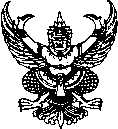 ส่วนราชการ หลักสูตรวิชา.................. สาขา.................  ฝ่ายวิชาการและวิจัย                      วิทยาลัยเทคโนโลยีอุตสาหกรรมและการจัดการ  โทร. ๐ ๗๕๗๕ ๔๐๒๔-๓๖ ที่   อว 0655.15/	วันที่  00 สิงหาคม 2563เรื่อง  	ขออนุมัติจัดจ้าง.................... โครงการวิจัยประจำปีงบประมาณ พ.ศ. xxxxเรียน	ผู้อำนวยการวิทยาลัยเทคโนโลยีอุตสาหกรรมและการจัดการตามหนังสือที่ อว 0655/.............. ลงวันที่ ...................... เรื่อง แจ้งจัดสรรงบประมาณรายจ่ายเงินรายได้ประจำปีงบประมาณ พ.ศ. ..................../แจ้งจัดสรรงบประมาณรายจ่ายประจำปีงบประมาณ พ.ศ.......  โดยมหาวิทยาลัยเทคโนโลยีราชมงคลศรีวิชัย ได้แจ้งการอนุมัติทุนอุดหนุนโครงการวิจัย เรื่อง...................................................................... งบประมาณ ................................ บาท (.................................บาทถ้วน) และขออนุมัติรับเงินงวดที่ 1 เป็นที่เรียบร้อยแล้ว นั้นในการนี้ ข้าพเจ้า .......................................... หัวหน้าโครงการวิจัยดังกล่าว  ซึ่งได้ดำเนินการจัดทำสัญญาเป็นที่เรียบร้อยแล้ว มีความประสงค์จัดจ้าง ................ระบุตามแผนการใช้จ่ายเงิน วจ.1ด................... จำนวนเงิน ............. บาท (....................บาทถ้วน) โดยได้แนบแผนการใช้จ่ายเงินในการดำเนินการวิจัย (แบบ วจ.๑ด) ประกอบการพิจารณา รายละเอียดดังแนบ	จึงเรียนมาเพื่อโปรดพิจารณา  (นาย/นาง/นางสาว.............................)                                     หัวหน้าโครงการวิจัย